Belge NoBİDB İNT.ATF.01Revizyon Tarihi01 / 04 / 2021Revizyon No0İLETİŞİM  BİLGİLERİİLETİŞİM  BİLGİLERİİLETİŞİM  BİLGİLERİİLETİŞİM  BİLGİLERİKampüs / YerleşkeFakülte/Y.O/M.Y.OBölüm / BirimDahili Telefon NoAd Soyade-Posta…………………@trabzon.edu.trCep Telefonu(…..) …………………e-Posta…………………@trabzon.edu.trARIZA BİLDİRİM BÖLÜMÜARIZA BİLDİRİM BÖLÜMÜARIZA BİLDİRİM BÖLÜMÜARIZA BİLDİRİM BÖLÜMÜİnternet Girişi Kablolu iseYerel Ağ Bağlantısı üzerinde  işareti var mı?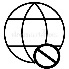      ⃝  Evet           ⃝  HayırSadece ben giremiyorum.Benimle birlikte bazı kullanıcılar da giremiyor.Birimin tamamı giremiyor.İnternet Girişi Kablosuz iseEduroam’a bağlanamıyorum.Hiçbir ağa bağlanamıyorum.Sadece ben giremiyorum.Benimle birlikte bazı kullanıcılar da giremiyor.Birimin tamamı giremiyor.Arıza Açıklaması YENİ BAĞLANTI İSTEK BÖLÜMÜYENİ BAĞLANTI İSTEK BÖLÜMÜİstenilen Bağlantı Türü⃝  Kablolu  ⃝  Kablosuz 